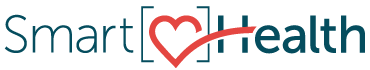 Well-rounded fitness lunch and learn message (PEBB)How to useShare the message below with employees before April 3, 2024.The message is ready to use as is. You can also tailor it to fit the needs of your organization. Tip: Highlight the value of worksite wellness by asking your leadership to send the message. Doing this completes tasks 1.3 and 5.4 of our Worksite Wellness Roadmap to earn our Zo8 Award.
MESSAGE BELOWSubject:  You’re invited! Lunch and Learn: Well-rounded fitnessJoin WebMD for a 30-minute Lunch and Learn webinar. The webinar will: Highlight benefits of different fitness components for overall healthEvaluate fitness trends and popularity Introduce the SmartHealth Invitational Team Steps Challenge and Washington Moves event  When and whereWednesday, April 3, 2024Noon to 12:30 p.m.GoTo WebinarHow can I sign up?Register to join the webinar on April 3. The webinar is recorded and available to watch on YouTube.Closed Captioning optionsTo enable closed captioning on a computer, use the Google Chrome browser.Open Chrome.From the top right, select Settings > Accessibility.Enable Live Caption.While the video is playing, select Media control to turn on captions. If your video is set to autoplay, be sure to turn on the video volume for live captions to work.To enable closed captioning from a mobile device, search for "closed captioning iPhone" or "closed captioning Android" for instructionsEND MESSAGE